ΘΕΜΑ: «Μη διενέργεια πλειστηριασμών την Τετάρτη 26 Ιανουαρίου 2022»Μετά την ανακοινωθείσα σήμερα το πρωί παράταση της Κατάστασης Ειδικής Κινητοποίησης Πολιτικής Προστασίας για τις Περιφέρειες Αττικής, Κρήτης και Νοτίου Αιγαίου για την Τετάρτη 26 Ιανουαρίου 2021, σας γνωστοποιούμε ότι δεν θα πραγματοποιηθούν πλειστηριασμοί στις ανωτέρω περιφέρειες αύριο Τετάρτη 26η Ιανουαρίου 2022.Επιπλέον σας ενημερώνουμε ότι στις ανωτέρω Περιφέρειες ήδη με την υπ’ αριθμ. 4034/24-01-2022 απόφαση του Υπουργού Δικαιοσύνης (ΦΕΚ Β΄186) έχει ανασταλεί η λειτουργία των Δικαστηρίων και Εισαγγελιών για την 25η και 26η Ιανουαρίου 2022.Με τιμήΟ ΠρόεδροςΓεώργιος Ρούσκας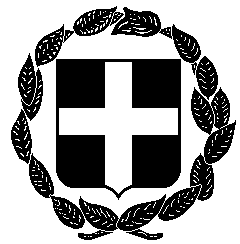 ΕΠΕΙΓΟΥΣΑΑΝΑΚΟΙΝΩΣΗΕΛΛΗΝΙΚΗ ΔΗΜΟΚΡΑΤΙΑΥΠΟΥΡΓΕΙΟ ΔΙΚΑΙΟΣΥΝΗΣΑθήνα 25 Ιανουαρίου 2022ΣΥΜΒΟΛΑΙΟΓΡΑΦΙΚΟΣ ΣΥΛΛΟΓΟΣΕΦΕΤΕΙΩΝ ΑΘΗΝΩΝ – ΠΕΙΡΑΙΩΣ –ΑΙΓΑΙΟΥ ΚΑΙ ΔΩΔΕΚΑΝΗΣΟΥΑ Θ Η Ν Α------------------Ταχ. Δ/νση	  : Γ. Γενναδίου 4 - Τ.Κ. 106 78-ΑθήναΤηλέφωνα	  : 210 330 7450,-60,-70,-80,-90FAX	  : 210 384 8335E-mail               : notaries@notariat.grΠροςΌλα τα μέλη του Συλλόγου